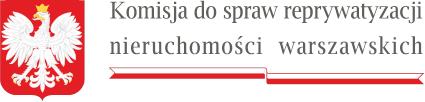 W nagłówku, po lewej stronie, znajduje się logo Komisji do spraw reprywatyzacji nieruchomości warszawskich zawierające godło państwa polskiego i podkreślenie w formie miniaturki flagi RPPrzewodniczącyWarszawa, 1 kwietnia 2022 r. Sygn. akt KR VI R 29/18DPA-VI.9130.4.2020ZAWIADOMIENIENa podstawie art. 8 § 1 i art. 12 w związku z art. 35, art. 36 i art. 37 ustawy z dnia 14 czerwca 1960 r. - Kodeks postępowania administracyjnego (Dz.U. z 2021 r. poz. 735) w związku z art. 38 § 1 i § 4 ustawy z dnia 9 marca 2017 r. o szczególnych zasadach usuwania skutków prawnych decyzji reprywatyzacyjnych dotyczących nieruchomości warszawskich, wydanych z naruszeniem prawa (Dz.U. z 2021 r. poz. 795) wyznaczam nowy termin załatwienia sprawy w przedmiocie decyzji Prezydenta m.st. Warszawy z dnia 29 czerwca 2009 r. nr 287/GK/DW/2009, dotyczącej nieruchomości położonej w Warszawie przy ul. Karowej 14/16, do dnia 1 czerwca 2022 r., z uwagi na szczególnie skomplikowany stan sprawy, obszerny materiał dowodowy oraz konieczność zapewnienia stronie czynnego udziału w postępowaniu. Przewodniczący KomisjiSebastian KaletaPouczenie:Zgodnie z art. 37 k.p.a. stronie służy prawo do wniesienia ponaglenia, jeżeli:nie załatwiono sprawy w terminie określonym w art. 35 k.p.a. lub przepisach szczególnych 
ani w terminie wskazanym zgodnie z art. 36 § 1 k.p.a. (bezczynność);postępowanie jest prowadzone dłużej niż jest to niezbędne do załatwienia sprawy (przewlekłość).Ponaglenie zawiera uzasadnienie. Ponaglenie wnosi się:do organu wyższego stopnia za pośrednictwem organu prowadzącego postępowanie;do organu prowadzącego postępowanie - jeżeli nie ma organu wyższego stopnia.